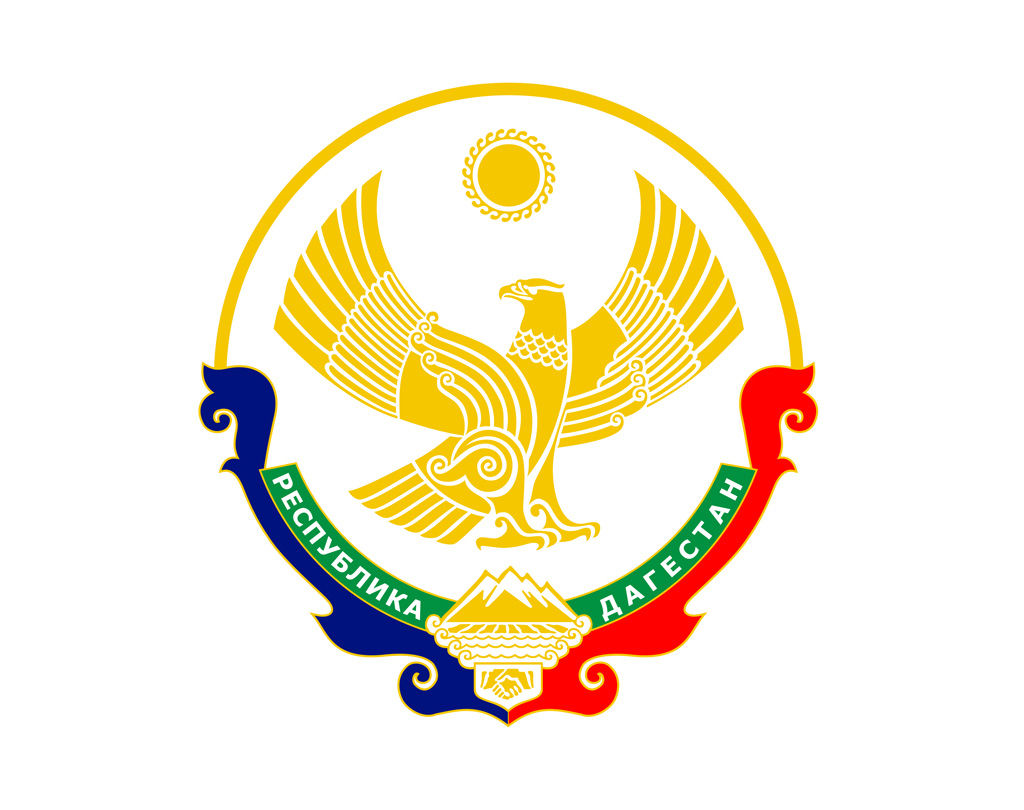 МУНИЦИПАЛЬНОГО ОБРАЗОВАНИЯ  СЕЛЬСКОГО ПОСЕЛЕНИЯ «СЕЛЬСОВЕТ УЗДАЛРОСИНСКИЙ» Хунзахского района Республики Дагестан  368262, с.Уздалросо Хунзахского района РД                                                                         тел. 8 988 226 03 33ПОСТАНОВЛЕНИЕ № 14От 04 мая 2018 годаО создании земельно-контрольной комиссиииз числа депутатов сельского Собрания МО СП «сельсовет Уздалросинский» В соответствии с Земельным кодексом Российской Федерации (ст.72), постановлением Правительства Российской Федерации от 01.01.2001г. № 000, с Федеральным законом от 01.01.2001 «О защите прав юридических лиц и индивидуальных предпринимателей при осуществлении государственного контроля (надзора) и муниципального контроля» в целях осуществления муниципального контроля за использованием земель па территории МО СП «сельсовет Уздалросинский», администрация МО СП «сельсовет Уздалросинский» ПОСТАНОВЛЯЕТ:1.Создать постоянно действующую земельно-контрольную комиссию по (далее - Комиссия), из числа депутатов Собрания депутатов сельского поселения «сельсовет Уздалросинский», которая является специальным органом, осуществляющим муниципальный земельный контроль на территории МО СП «сельсовет Уздалросинский», и утвердить ее состав. Прилагается № 1,№ 2.2.Утвердить Положение о постоянно действующей земельно-контрольной комиссии. Прилагается № 3.3. Опубликовать настоящее постановление на официальном сайте МО СП «сельсовет Уздалросинский» в сети «Интернет» и обнародовать на доске объявлений сельской администрации.Глава сельской администрации				Исаев О.М Утверждено постановлением администрации МО СП «сельсовет Уздалросинский»От 04.05.2018г. №__С О С Т А Вдействующей земельно-контрольной комиссии в МО СП «сельсовет Уздалросинский»- глава МО СП «сельсовет Уздалросинский»,председатель комиссии – Исаев Омар Магомедович;- секретарь МО СП «сельсовет Уздалросинский»,секретарь комиссии – Гаджиева Мадина МагомедовнаЧлены комиссии:- депутат Собрания депутатов сельского поселения МО СП «сельсовет Уздалросинский» - Алибегов Магомед Алибегович;- депутат Собрания депутатов сельского поселения МО СП «сельсовет Уздалросинский» - Саадуев Али Магомедович;- депутат Собрания депутатов сельского поселения МО СП «сельсовет Уздалросинский» - Магомедалиев Магомедзапир Магомедович.Утверждено постановлением администрации МО СП «сельсовет Уздалросинский» от 04.05.2018г. №__ПОЛОЖЕНИЕо земельно-контрольной комиссииМО СП «сельсовет Уздалросинский»1. Настоящее положение разработано в соответствии со ст.72 Земельного кодекса РФ, Уставом МО СП «сельсовет Уздалросинский» и устанавливает порядок проведения контроля за использованием земель физическими и юридическими лицами на территории МО СП «сельсовет Уздалросинский», порядок принятия решений по вопросам выставления земельных участков или права аренды таких земельных участков на торги.2.  Земельный контроль на территории МО СП «сельсовет Уздалросинский» осуществляется комиссией по земельным вопросам МО СП «сельсовет Уздалросинский» (далее - Комиссия), которая является специальным органом, сформированным администрацией МО СП «сельсовет Уздалросинский» для осуществления муниципального земельного контроля.3.  Комиссия осуществляет контроль за использованием земель в форме проверок.4.  Плановые проверки проводятся на основании разрабатываемых органами муниципального контроля в соответствии с их полномочиями ежегодных планов.Проверка проводится на основании распоряжения или постановления руководителя, заместителя руководителя органа муниципального контроля.5.  Внеплановые проверки могут проводиться в случаях:1) истечение срока исполнения юридическим лицом, индивидуальным предпринимателем ранее выданного предписания об устранении выявленного нарушения обязательных требований и (или) требований, установленных муниципальными правовыми актами;2) поступление в органы государственного контроля (надзора), органы муниципального контроля обращений и заявлений граждан, юридических лиц, индивидуальных предпринимателей, информации от органов государственной власти, органов местного самоуправления, из средств массовой информации о следующих фактах:а) возникновение угрозы причинения вреда жизни, здоровью граждан, вреда животным, растениям, окружающей среде, безопасности государства, а также угрозы чрезвычайных ситуаций природного и техногенного характера;б) причинение вреда жизни, здоровью граждан, вреда животным, растениям, окружающей среде, безопасности государства, а также возникновение чрезвычайных ситуаций природного и техногенного характера;в) нарушение прав потребителей (в случае обращения граждан, права которых нарушены).3) Постановление (распоряжение) руководителя органа государственного контроля (надзора), изданный в соответствии с поручениями Президента Российской Федерации и на основании требования прокурора о проведении внеплановой проверки в рамках надзора за исполнением законов по поступившим в органы прокуратуры материалам и обращениям.6.  При выявлении в ходе проверки нарушений земельного законодательства член Комиссии выносит предписание для устранения выявленного нарушения в течение 30 дней. Предписание составляется в двух экземплярах, один из которых вручается нарушителю, а второй хранится в Комиссии.7.  В случае не устранения нарушения в срок, указанный в пункте 6 член Комиссии в недельный срок обращается в органы, осуществляющие государственный земельный контроль для рассмотрения и принятия мер по устранению и предупреждению нарушений в соответствии с земельным законодательством РФ.8.  По результатам проверки члены Комиссии составляют акт о проверке по установленной форме, знакомят с ними под роспись собственников (владельцев, пользователей, арендаторов) земельных участков.9.  Для выполнения возложенных на них задач и функций члены Комиссии вправе:1)  проводить проверки документов и натуральные проверки земельных участков, находящихся в собственности (владении, пользовании, аренде) физических лиц и организаций:2)  запрашивать у физических лиц и организаций информацию об использовании земель;3)  выносить обязательные для исполнения предписания об устранении нарушений земельного законодательства;4)  обращаться в содействием в предотвращении или пресечении действий, препятствующих осуществлению ими законной деятельности, а также в установлении личности граждан, виновных в нарушении земельного законодательства.10.Председатель Комиссии ведет учет и проводит анализ проведенных проверок, выявленных нарушений и достигнутого результата. 11.Членам Комиссии выдаются удостоверения установленного образца.12.В задачи Комиссии входит рассмотрение вопросов и принятие решений о возможности и целесообразности проведения торгов по продаже находящихся в собственности МО СП «сельсовет Уздалросинский» земельных участков или права аренды таких земельных участков. Решения принимаются большинством голосов от числа членов комиссии.